Внеочередное заседание                                                                      27 созыва   КАРАР                                                                                                   РЕШЕНИЕО внесении изменений в решение Совета сельского поселения Кушманаковский сельсовет муниципального района Бураевский район Республики Башкортостан от 06 июля 2012 г. № 59 «Об утверждении Положения о порядке применения взысканий за несоблюдение ограничений и запретов, требований о предотвращении или об урегулировании конфликта интересов и неисполнение обязанностей, установленных в целях противодействия коррупции»В соответствии с Федеральным законом от 02.03.2007г. «О муниципальной службе в Российской Федерации», Федеральным законом от 25.12.2008г. «О противодействии коррупции», Совет сельского поселения Кушманаковский сельсовет муниципального района Бураевский район Республики Башкортостан решил:Внести следующие изменения в решение Совета сельского поселения Кушманаковский сельсовет муниципального района Бураевский район Республики Башкортостан от 06 июля 2012 г. № 59 «Об утверждении Положения о порядке применения взысканий за несоблюдение ограничений и запретов, требований о предотвращении или об урегулировании конфликта интересов и неисполнение обязанностей, установленных в целях противодействия коррупции»: в п.3 раздела 1 Порядка изложить в следующей редакции: «3. Взыскания, предусмотренные статьями 14.1, 15 и 27 Федерального закона № 25-ФЗ применяются представителем нанимателя (работодателем), на основании:а) доклада о результатах проверки, проведенной кадровой службой Администрации сельского поселения Кушманаковский сельсовет, либо лиц, ответственных за кадровую работу в структурных подразделениях Администрации, обладающих правом юридического лица;б) рекомендации комиссии по соблюдению требований к служебному поведению муниципальных служащих Совета, Администрации сельского поселения и ее структурных подразделений, обладающих правом юридического лица и урегулированию конфликта интересов, если доклад о результатах проверки направлялся в комиссию;в) доклада подразделения кадровой службы Администрации сельского поселения Кушманаковский сельсовет по профилактике коррупционных и иных правонарушений о совершении коррупционного правонарушения, в котором излагаются фактические обстоятельства его совершения, и письменного объяснения муниципального служащего только с его согласия и при условии признания им факта совершения коррупционного правонарушения (за исключением применения взыскания в виде увольнения в связи с утратой доверия);г) объяснений муниципального служащего;д) иных материалов.»;2) в п.5 раздела 2 Порядка изложить в следующей редакции:«5. Дисциплинарное взыскание, за исключением дисциплинарного взыскания за несоблюдение ограничений и запретов, неисполнение обязанностей, установленных законодательством Российской Федерации о противодействии коррупции, не может быть применено позднее шести месяцев со дня совершения проступка, а по результатам ревизии, проверки финансово-хозяйственной деятельности или аудиторской проверки - позднее двух лет со дня его совершения. Дисциплинарное взыскание за несоблюдение ограничений и запретов, неисполнение обязанностей, установленных законодательством Российской Федерации о противодействии коррупции, не может быть применено позднее трех лет со дня совершения проступка.»;3) в пп. 2 п.1 раздела 4 Порядка изложить в следующей редакции: «2) непредставление муниципальным служащим сведений о своих доходах, расходах, об имуществе и обязательствах имущественного характера, а также о доходах, расходах, об имуществе и обязательствах имущественного характера своих супруги (супруга) и несовершеннолетних детей в случае, если представление таких сведений обязательно, либо представление заведомо недостоверных или неполных сведений;»;4) Раздел 4 Порядка дополнить п. 3 следующего содержания:«3. Сведения о применении к муниципальному служащему взыскания в виде увольнения в связи с утратой доверия включаются Администрацией сельского поселения Кушманаковский сельсовет, в котором муниципальный служащий проходил муниципальную службу, в реестр лиц, уволенных в связи с утратой доверия, предусмотренный статьей 15 Федерального закона от 25 декабря 2008 года № 273-ФЗ «О противодействии коррупции».».Настоящее решение вступает в силу с момента подписания. Обнародовать настоящее решение путем размещения на официальном сайте и информационном стенде Администрации сельского поселения Кушманаковский сельсовет.Контроль за исполнением настоящего решения возложить на постоянную комиссию по бюджету, налогам, вопросам собственности, предпринимательству и малому бизнесу.Глава сельского поселения Кушманаковский сельсоветмуниципального района Бураевский район Республики Башкортостан    	                                                                  А.Д.Каюмовд. Кушманаково06 мая 2019 года  № 151БАШКОРТОСТАН РЕСПУБЛИКАҺЫ               БОРАЙ РАЙОНЫ МУНИЦИПАЛЬ РАЙОНЫНЫҢ КУШМАНАК АУЫЛ СОВЕТЫ АУЫЛ БИЛӘМӘҺЕ СОВЕТЫ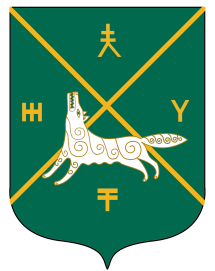 СОВЕТ СЕЛЬСКОГО  ПОСЕЛЕНИЯКУШМАНАКОВСКИЙ  СЕЛЬСОВЕТ   МУНИЦИПАЛЬНОГО РАЙОНА БУРАЕВСКИЙ  РАЙОН        РЕСПУБЛИКИ  БАШКОРТОСТАН